ANUNȚprivind organizarea consultării publice a proiectului de deciziePrimăria or. Anenii Noi  inițiază, începând cu data de  12.07.20202 anunţăconsultarea publică a proiectului de decizie: ”Cu privire la aprobarea tarifelor la serviciile  de transport şi utilaje furnizate/prestate de ÎMDP ,,Apă-Canal” Anenii Noi”Scopul proiectului:  asigurarea condiţiilor de prestare a serviciilor de transport şi utilaje locuitorilor.Necesitatea elaborării și adoptării proiectului de decizie: pentru satisfacerea necesităţilor populaţiei.Prevederile de bază ale proiectului: ajustarea tarifelor pentru serviciile prestate de ÎMDP “Apă-Canal” Anenii Noi, în legătură cu majorarea cheltuielilor operatorului şi în contextul creșterii prețurilor la resursele energetice.Beneficiarii proiectului de decizie sunt: locuitorii or. Anenii NoiRezultatele scontate ca urmare a implementării deciziei supuse consultării publice sânt: servicii de calitate prestate populaţiei.Impactul estimat al proiectului de decizie este: deservirea la nivel a populaţiei Proiectul de decizie este elaborat în conformitate cu legislația în vigoare: Legea 246/2017 privind întreprinderea de stat şi întreprinderea municipală; în conformitate cu art.14 (2) lit.q) din Legea nr.436/2006 privind administrația publică locală cu modificările  şi  completările ulterioare; Legea nr.100/2017 privind actele normative cu modificările  şi  completările ulterioare.Prevederile corespondente ale legislației comunitare: Carta Europeană a autonomiei locale (Strasbourg, 15 octombrie 1985)Recomandările pe marginea proiectului de decizie supus consultării publice pot fi expediate până la data de 01.08.2022, Primăriei or. Anenii Noi la adresa electronică primariaaneni@gmail.com, la numărul de telefon (0265) 2 26 65; 2 21 08 sau pe adresa: MD 6501, str.Suvorov, 6, or. Anenii Noi, bir.25, 29Proiectul deciziei  ” Cu privire la aprobarea tarifelor la serviciile de transport şi utilaje furnizate/prestate de ÎMDP ,,Apă-Canal” Anenii Noi” și nota informativă sunt disponibile pe pagina web oficială  www.anenii-noi.com   sau la sediul Primăriei or. Anenii Noi, amplasată pe adresa: str. Suvorov, 6, or. Anenii Noi.                                                        PROIECT                                                                                             DECIZIE nr.5/___din ______________2022Cu privire la aprobarea tarifelor la serviciile de transport şi utilaje furnizate/prestate de ÎMDP ,,Apă-Canal” Anenii Noi      În temeiul art.7 alin.(2) lit.j) din Legea 246/2017 privind întreprinderea de stat şi întreprinderea municipală; în conformitate cu art.14 (2) lit.q) din Legea nr.436/2006 privind administrația publică locală cu modificările  şi  completările ulterioare; Legea nr.100/2017 privind actele normative cu modificările  şi  completările ulterioare; în baza Deciziei Consiliului orăşenesc nr.4/9 din 17.09.2012;  având avizele comisiilor  de specialitate,   Consiliul orăşenesc  Anenii  Noi, DECIDE: 1. Se aprobă tarifele aplicate la serviciile de transport şi utilaje furnizate/prestate de ÎMDP ,, Apă-Canal” Anenii Noi, conform anexei 1.2. Tarifele aprobate sunt obligatorii pentru aplicarea în activitatea ÎMDP ,, Apă-Canal” Anenii Noi.3. Prezenta decizie se aduce la cunoştinţă publică prin plasarea în Registrul de Stat al Actelor Locale, pe pag web şi panoul informativ al instituţiei.4. Prezenta decizie, poate fi notificată autorității publice emitente de Oficiului Teritorial Căușeni al Cancelariei de Stat în termen de 30 de zile de la data includerii actului în Registrul de stat al actelor locale.5. Prezenta decizie, poate fi contestată de persoana interesată, prin intermediul Judecătoriei Anenii Noi, sediul Central (or. Anenii Noi, str. Marțișor nr. 15), în termen de 30 de zile de la comunicare.6. Controlul asupra executării prezentei decizii se atribuie dlui Maţarin A., primar.Președintele ședinței:Contrasemnează:Secretar al Consiliului orășenesc                                                   Rodica MelnicVotat:  pro -  , contra - , abţinut - Anexa nr. 1              la decizia CO Anenii Noinr.5/___din ___________ 2022CONSILIUL ORĂŞENESCANENII NOI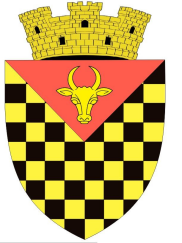 ГОРОДСКОЙ СОВЕТАНЕНИЙ НОЙMD 6501 or. Anenii Noi, str. Suvorov, 6tel/fax 026522108, consiliulorasenesc@gmail.comMD 6501, г.Анений Ной, ул.Суворов, 6тел/факс 026522108,consiliulorasenesc@gmail.comMD 6501, г.Анений Ной, ул.Суворов, 6тел/факс 026522108,consiliulorasenesc@gmail.comNr.d/oservicii de transport si utilaje :unitate de măsurăpreț fără TVATVApreț cu TVA1transport  cu basculantă SAZ -3507 ruta336,7467,35404,092costului 1 km parcurs basculantă SAZ -35071 km 9,971,9911,963incarcarea si transportul apelor uzate cu mașina de asenizare pentru consumatori casniciruta298,5159,70358,214incarcarea si transportul apelor uzate cu mașina de asenizarepentru  consumatori  noncasniciruta392,6578,53471,185costului 1 km parcurs mașina de asenizare1 km 9,871,9711,846incarcarea si transportul apei potabile cu  autocisterna ZIL-130 pentru consumatori casniciruta374,4874,90449,387incarcarea si transportul apei potabile cu  autocisterna ZIL-130pentru  consumatori  noncasniciruta518,31103,66621,978 1 km parcurs autocisterna ZIL-1301 km 12,012,4014,419Desfundarea hidrodinamică a canalizării (1 oră de lucru)1 oră649,47129,89779,3610costului 1 km parcurs FORD TRANZIT1 km 8,121,629,7411transport  cu tractor MTZ -82 (1 oră de lucru)1 oră383,5876,72460,3012transport  cu tractor MTZ -80 (1 oră de lucru)1 oră369,9773,99443,9613transport  cu tractor T -40 (1 oră de lucru)1 oră316,7563,35380,1014transport  cu tractor T -25 (1 oră de lucru)1 oră250,4650,09300,5515automobil  UAZ-3962 (1 rută)ruta263,9052,78316,68161 km parcurs automobil  UAZ-3962 1 km 7,341,478,8017autogreder GS-10-01 (1 oră de lucru)1 oră627,48125,50752,9818autoturn GAZ-53 (1 oră de lucru)1 oră416,2083,24499,4419 1 km parcurs autoturn GAZ-531 km 11,682,3414,0220autoturn ZIL-130 (1 oră de lucru)1 oră416,2083,24499,44211 km parcurs autoturn ZIL-1301 km 13,502,7016,2022EXCAVATOR NEW HOLLAND B100C (1 oră de lucru)1 oră507,13101,43608,5623EXCAVATOR CASE EX770 (1 oră de lucru)1 oră507,13101,43608,5624HAKO SITYMASTER (1 oră de lucru)1 oră449,5389,91539,4425  1 km parcurs HAKO SITYMASTER1 km 17,403,4820,8826Compresor  cu tractor T -40 (1 oră de lucru)1 oră319,7763,95383,7227Mașină de tăiat asfalt 7,5 kwt (1 oră de lucru)1 oră187,4737,49224,9628motocositoare (1 oră de lucru)1 oră84,3816,88101,2629ferăstrău mecanic  (1 oră de lucru)1 oră84,3816,88101,2630automobil  OPEL COMBO (1 rută)ruta291,9158,38350,29311 km parcurs automobil OPEL COMBO1 km 6,401,287,6832autogunoieră MERCEDES ( 1 oră de lucru)ruta756,57151,31907,88331 km parcurs autogunoieră MERCEDES1 km 14,722,9417,6634autogunoieră GAZ 33098 ( 1 oră de lucru)ruta388,2977,66465,95351 km parcurs autogunoieră GAZ 33098 1 km 9,601,9211,5236încarcarea și transportarea deșeurilor vegetale și de construcții  la comanda1 m³171,3134,26205,5737Unitate de sudare (SAG) (1 oră de lucru)1 oră303,8860,78364,6638Compactor Bomag BW65H   (1 oră de lucru)1 oră307,9861,60369,58